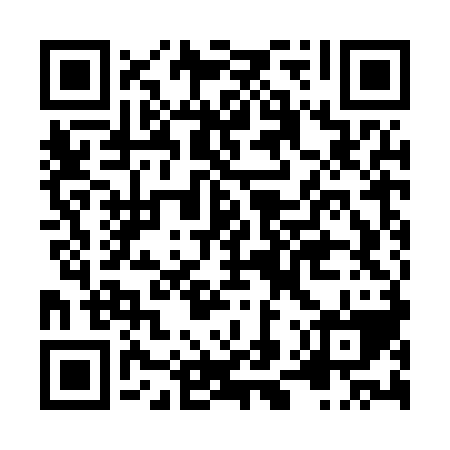 Prayer times for Alaburdiskes, LithuaniaWed 1 May 2024 - Fri 31 May 2024High Latitude Method: Angle Based RulePrayer Calculation Method: Muslim World LeagueAsar Calculation Method: HanafiPrayer times provided by https://www.salahtimes.comDateDayFajrSunriseDhuhrAsrMaghribIsha1Wed3:055:431:196:308:5611:252Thu3:045:411:196:318:5811:263Fri3:035:391:196:329:0011:274Sat3:025:371:196:339:0211:285Sun3:025:351:196:349:0411:286Mon3:015:331:196:359:0511:297Tue3:005:311:196:369:0711:308Wed2:595:291:196:389:0911:319Thu2:585:271:196:399:1111:3210Fri2:585:251:196:409:1311:3211Sat2:575:231:196:419:1411:3312Sun2:565:221:186:429:1611:3413Mon2:555:201:186:439:1811:3514Tue2:555:181:186:449:2011:3515Wed2:545:161:196:459:2111:3616Thu2:535:151:196:469:2311:3717Fri2:535:131:196:479:2511:3818Sat2:525:111:196:489:2711:3819Sun2:515:101:196:499:2811:3920Mon2:515:081:196:509:3011:4021Tue2:505:071:196:519:3111:4022Wed2:505:061:196:519:3311:4123Thu2:495:041:196:529:3411:4224Fri2:495:031:196:539:3611:4325Sat2:485:011:196:549:3811:4326Sun2:485:001:196:559:3911:4427Mon2:474:591:196:569:4011:4528Tue2:474:581:196:569:4211:4529Wed2:474:571:206:579:4311:4630Thu2:464:561:206:589:4411:4731Fri2:464:551:206:599:4611:47